Муниципальное бюджетное дошкольное образовательное учреждениедетский сад №12 «Октябренок» Методическое пособие «Малые формы фольклора как средство развития речи детей старшего дошкольного возраста»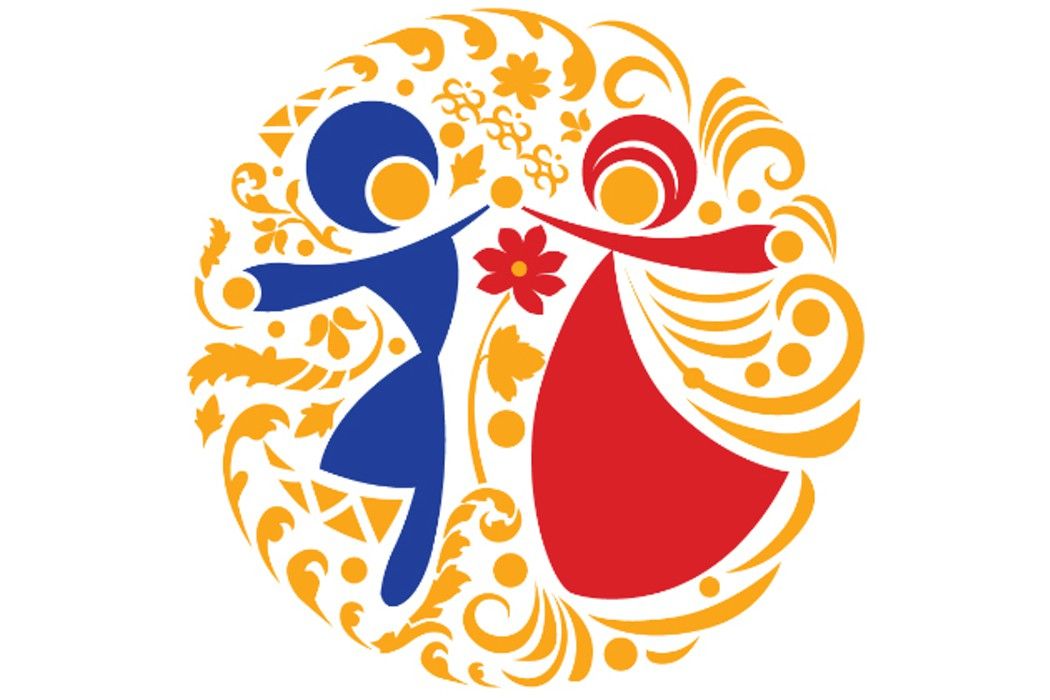 Автор: Яровая Татьяна Александровнавоспитательг. Приморско – Ахтарск2023 год Содержание  1.Пояснительная записка                                                                    стр.3 2.Методическая картотека формы народного  фольклора              стр.4                                                                                                            3.1. Потешки                                                                                        стр.8                                                                                                            3.2. Пословицы и поговорки                                                              стр.14                                                                                                            3.3. Колыбельные                                                                                стр.19                                                                                                             3.4.  Загадки                                                                                         стр.20                                                                                                             4.Заключение                                                                                       стр.22Пояснительная запискаНародный фольклор – благодатная почва для развития речи детей старшего дошкольного возраста. Первое знакомство детей с фольклором начинается с малых форм: потешек, прибауток, пестушек. 	Дети старшего дошкольного возраста, используя в своей речи пословицы и поговорки учатся ясно, лаконично, выразительно выражать свои мысли и чувства, интонационно окрашивая свою речь, развивается умение творчески использовать слово, умение образно описать предмет, дать ему яркую характеристику усваивают звуковой и грамматический строй русской речи, развивается память, воображение, мышление, фантазия, инициативность. А, также на развитие речи и обогощение словаря положительно влияют театрализованные представления, импровизации, драматизации.              Общение детей осуществляется не только с помощью слов, но и невербальных средств: целой системой несловесных сигналов, внешних телесных движений. Это и мимика, жесты, интонации голоса, осанка.              Все выше перечисленное – язык выразительных движений. Развитие речи является одним из самых важных приобретений ребёнка в дошкольном детстве. Развитие речи тесным образом связано с развитием сознания, познанием окружающего мира, развитием личности в целом. Устное народное творчество обладает удивительной способностью пробуждать в людях доброе начало. Использование в работе с детьми народного творчества создает уникальные условия для развития речи, мышления детей, мотивации поведения, накопления положительного морального опыта в межличностных отношениях. Культура речи детей напрямую зависит от культуры и содержания речи взрослых – родителей и педагогов!         Цель: развития речи через использование малых народных форм фольклора детей старшего дошкольного возраста.         Задачи: Развить устойчивый интерес к малым формам фольклора  ( прибаутки, скороговорки, потешки, сказки и пр.);        Развивать речь детей как средство общения. Совершенствовать диалогическую форму речи, связную, грамматическую;        Воспитывать положительное отношение к русскому – народному творчеству, желание играть с театральными куклами, в  настольный театр, теневой, эмоционально-положительное отношение к сверстникам, воспитание воли и уверенности в себе, уважение к традициям и культуре народа;      Расширять словарный запас детей; развивать память, внимание; развивать логическое мышление; воспитывать любовь и уважение к русской национальной культуре.Методическая картотека формы народного  фольклора.                                                                                                                       Ребенок всему учится в общении с взрослыми, ранний опыт ребенка создает тот фон, который ведет к развитию речи, умению слышать и слушать, думать, подготавливает детей к вычленению смысла слов. Пословицы и поговорки помогают "выломать язык ребенка на русский лад". Так, где же, как не в русском народном фольклоре и нам черпать материал для всестороннего развития речи, воспитания интереса к художественному слову.       Самых маленьких детей в первую очередь знакомят с произведениями устного народного творчества. Гениальный творец языка и величайший педагог – народ создал такие произведения художественного слова, которые ведут ребенка по всем ступеням его духовного развития. Для формирования правильного произношения звуков речи, для усвоения произношения трудно сочетаемых звуков и слов, для освоения ребенком интонационных богатств и различного темпа речи. Все это можно найти в народной педагогике. С помощью малых форм фольклора дети учатся выражать ту или иную интонацию: огорчение, нежность и ласку, удивление, предупреждение.                      В соответствии с требованиями Федерального Закона «Об образовании Российской Федерации». Содержание программы ФГОС должно обеспечивать развития личности, мотивации и способностей детей в различных видах деятельности и охватывать структурные единицы, представляющие определенные направления развития и образования детей (далее – образовательные области): - социально – коммуникативное развитие; - познавательное развитие, речевое развитие; - художественно – эстетическое развитие; - физическое развитие. Целенаправленное и систематическое использование произведений фольклора позволит заложить фундамент психофизического благополучия ребенка, определяющий успешность его общего развития в дошкольный период детства. Устное народное творчество представляет собой прекрасный речевой материал, который можно использовать в непосредственно образовательной и в совместной деятельности.Потешка - это жанр устного народного творчества. В потешках, песенках отражена сущность раннего детства: видишь мир таким, каким он предстает перед взором ребенка. Малые фольклорные произведения - это удивительное ожидание радости, добра, добра и только добра.Потешка развлекает и развивает детей. Она учит ребенка понимать человеческую речь и выполнять различные движения, которым руководит слово.  Слово в потешке неразрывно связано с жестом. Оно является главным и ведет за собой жест. Влияние небольших по объему произведений устного народного творчества,  обусловлено, прежде всего, особенностями изобразительно-выразительных средств, используемых в песенках, потешках,  пестушках, и заключенным в них содержанием. Потешки - замечательный материал для развития речевого слуха. Они забавны, лаконичны, ритмичны и очень выразительны. Развитие речевого слуха- составляющая будущей грамотности ребенка. Если ребенок хорошо различает звуки, хорошо их произносит, улавливает интонацию, у него будет гораздо меньше проблем с орфографией и пунктуацией.           Народные песенки, пестушки  также представляют собой прекрасный речевой материал, который можно использовать на занятиях по развитию речи детей дошкольного возраста. Значительное место в практике воспитания отводится эмоциональному воспитанию именно средствами музыкального фольклора.  Это позволяет ребенку вначале почувствовать, а затем осознать красоту родного языка, его лаконичность, приобщают именно к такой форме изложения собственных мыслей, способствует формированию образности речи дошкольников, словесному творчеству детей. С удивительным педагогическим талантом ведет народ ребенка от простеньких игровых потешек к сложным поэтическим образам сказок; от строк забавляющих, успокаивающих к ситуациям, требующим от маленького слушателя напряжения всех душевных сил.             Пословицы и поговорки – особый вид устной поэзии, веками шлифовавшейся и впитавшей в себя трудовой опыт многочисленных поколений. Через особую организацию, интонационную окраску, использование специфических языковых средств выразительности (сравнений, эпитетов) они передают отношение народа к тому или иному предмету или явлению. Впервые пословицы ребенок слышит в речи взрослых и для него смысл пословицы осваивается как общепринятое поучение. Смысл этот тем понятнее, что он выражен наглядно, с бесспорной очевидностью: «Не поклонясь до земли, и грибка не подымешь», «Береги нос в большой мороз». Более общий, переносный смысл пословиц становится понятен детям лишь с возрастом.           В пословицах и поговорках выделяется две стороны – форма и содержание. По форме – «пословицы противоречат нашей грамматике, не годятся для грамматического разбора, зато едва ли есть лучшие средства привести дитя к живому источнику народного языка и внушить душе ребенка бессознательно такт этого языка». Для развития детей брались и такие пословицы, которые имеют два смысла: внешний, живописный, вполне доступный ребенку, и внутренний, недоступный. Глубокий нравственный смысл пословицы может быть оставлен без изменений; пословицы тем хороши, что в них всегда есть нечто, что ребенку следует понять, что представляет маленькую умственную задачу. Пословицы и поговорки – это ограниченное соединение художественно-образной формы и логического содержания; оно построено на обобщении социального опыта в свернутой, краткой форме и служит индикацией образа мира в понимании народа.        Загадка – одна из малых форм устного народного творчества, в которой в предельно сжатой, образной форме даются наиболее яркие, характерные признаки предметов или явлений. Разгадывание загадок развивает способность к анализу, обобщению, формирует умение самостоятельно делать выводы, умозаключения, умение четко выделить наиболее характерные, выразительные признаки предмета или явления, умение ярко и лаконично передавать образы предметов. Отгадывание и придумывание загадок, также оказывает влияние на разностороннее развитие речи детей. Употребление для создания в загадке метафорического образа различных средств выразительности (приема олицетворения, использование многозначности слова, определений, эпитетов, сравнений, особой ритмической организации) способствуют формированию образности речи детей дошкольного возраста. Загадки обогащают словарь детей за счет многозначности слов, помогают увидеть вторичные значения слов, формируют представления о переносном значении слов. Помогают усвоить звуковой и грамматический строй русской речи.            Колыбельные песни, по мнению народа – спутник детства. Они  наряду  с другими жанрами заключают в себе могучую силу, позволяющую развивать речь детей дошкольного возраста. Колыбельные песни обогащают словарь детей за счет того, что содержат широкий круг сведений об окружающем мире, прежде всего о тех предметах, которые близки опыту людей и привлекают своим внешним видом. Колыбельная, как форма народного поэтического творчества, содержит в себе большие возможности в формировании фонематического восприятия, чему способствует особая интонационная организация (напевное выделение голосом гласных звуков, медленный темп и т.п.), наличие повторяющихся фонем, звукосочетаний, звукоподражаний. Колыбельные песни позволяют запоминать слова и формы слов, словосочетания, осваивать лексическую сторону речи. Невзирая на небольшой объем, колыбельная песня таит в себе неисчерпаемый источник воспитательных и образовательных возможностей.       Актуальной задачей речевого развития в старшем дошкольном возрасте является и выработка дикции. Известно, что у детей еще не достаточно координировано и четко работают органы  речедвигательного аппарата. Некоторым детям присущи излишняя торопливость, нечеткое  выговаривание  слов, "проглатывание" окончаний. Наблюдается и другая крайность: излишне замедленная, растянутая манера произношения слов. Специальные упражнения помогают преодолевать детям такие трудности, совершенствуют их дикцию.        Я считаю, что незаменимым материалом для дикционных упражнений являются пословицы, поговорки, песенки, загадки, скороговорки . Малые формы фольклора лаконичны и четки по форме, глубоки и ритмичны. С их помощью дети учатся четкому и звонкому произношению, проходят школу художественной фонетики.     Целевое назначение дикционных упражнений многообразно. Они могут быть использованы для развития гибкости и подвижности речевого аппарата ребенка, для формирования правильного произношения звуков речи, для усвоения произношения трудно сочетаемых звуков и слов, для освоения ребенком интонационных богатств и различного темпа речи. Все это можно найти в народной педагогике.  С помощью малых форм фольклора дети учатся выражать ту или иную интонацию: огорчение, нежность и ласку, удивление, предупреждение.        Важно, чтобы при выполнении дикционных упражнений за каждым произносимым словом стояла реальная действительность. Только в этом случае, речь ребенка будет звучать естественно и выразительно.       Созданный народом язык изобилует образными разговорными формами, выразительной лексикой. Это богатство родного языка может быть донесено до детей и с помощью народных игр. Содержащийся в них фольклорный материал способствует овладению родной речью. Например, игра – забава "Ладушки - хлопушки", где взрослый задает вопросы, а ребенок отвечает, сопровождая свои ответы имитационными движениями. В процессе игр - забав, не только развивается речь, но и мелкая моторика, что готовит руку ребенка к письму.          С помощью малых форм фольклора можно решать практически все задачи методики развития речи и наряду с основными методами и приемами речевого развития старших дошкольников можно и нужно использовать этот богатейший материал словесного творчества народа. Все вышеперечисленные формы работы указывают на это.3.1.ПотешкиЦель: Вызвать у детей эмоциональный отклик на содержание потешек;  развивать чувство ритма, мелкую моторику рук; стимулировать речь детей, упражнять в звукоподражании; побуждать и поощрять принятие роли с помощью взрослого; воспитывать интерес к совместной игровой деятельности. Развивать ритмичность, координацию, внимание, речи детей.Потешки для утреннего приветствияЗдравствуйте, девочки,Здравствуйте, мальчики,Рады мы видеть васВ детском садике.***Здравствуйте, друзья,Здравствуйте, подружки.Вас встречают веселоВ садике игрушки.***Вместе с солнышком встаю,Вместе с птицами пою.С добрым утром!С ясным днем!Вот как славно мы поем!Потешки во время и перед  умываниемВодичка-водичка,Умой мое личико:Чтобы глазки блестели,Чтобы щечки краснели,Чтоб смеялся роток,Чтоб кусался зубок.***Знаем, знаем – да-да-да!В кране прячется вода!Выходи, водица!Мы пришли умыться!Лейся понемножкуПрямо на ладошку!Будет мыло пенитьсяИ грязь куда-то денется!***Руки надо с мылом мыть,Рукава нельзя мочить,Кто рукавчик не засучит,Тот водички не получит.Потешки во время еды.***Каша манная варилась:Всё пыхтела, пузырилась.Из кастрюльки убежала,На тарелочки попала.Мы её поймаем ложкой,И попробуем немножко.Ай да каша! Как вкусна!Всю съедим её до дна!***Час обеда подошел,Сели деточки за стол.Бери  ложку, бери  хлеб,И скорее за обед.С аппетитом мы едим,Большими вырасти  хотим.***Вот и полдник подошел,Сели дети все за стол.Чтобы не было беды,Вспомним правила еды:Наши ноги не стучат,Наши язычки молчат.Потешки во время утренней гимнастикиБольшие ногиШагали по дороге:ТОП, ТОП, ТОП!Маленькие ножкиБежали по дорожке:Топ-топ-топ-топ-топ!***Каждый день, что мы встречаем,Мы с зарядки начинаем!Дружные ребяткиВышли на зарядку!***Малыши-крепышиВышли на площадку,Малыши-крепышиДелают зарядку!Раз-два,Три-четыре.Руки выше!Ноги шире!Потешки при одевании на прогулку и на прогулке***Полезен воздух для детей –Скорее одевайся!Зови гулять с собой друзей,Прогулкой наслаждайся!***Маша варежку надела.- Ой, куда я пальчик дела?Нету  пальчика, пропал,В свой домишко не попал! –Маша варежку сняла:- Поглядите-ка, нашла!Ищешь, ищешь и найдёшь.Здравствуй, пальчик!Как живёшь?***Осенью на ножкиОбули мы сапожки.В красненьких сапожкахШагаем по дорожке:Камешки пинаем,В лужи наступаем.Хороши сапожки!Не промокнут ножки!Потешки перед сном, при пробуждении , расчёсыванииСпят медведи и слоны,Заяц спит и ежик.Все давно уж спать должны,Наши дети тоже.***Маленькие заинькиЗахотели баиньки,Захотели баиньки,Потому что заиньки.Мы немножечко поспим,Мы на спинке полежим.Мы на спинке полежимИ тихонько посопим.***Реснички опускаются,Глазки закрываются.Мы спокойно отдыхаем,Сном волшебным засыпаем.***В детском садике у нас наступает «тихий час».Дети глазки закрывают и тихонько засыпают.Баю-баю-баиньки, в огороде заиньки.Зайки травушку едят, малым деткам спать велят.***Тишина у пруда,Не качается вода.Не шумят камыши,Засыпают малыши.Потешки для тех, кто плачет или шумитЧто ты плачешь,«ы» да «ы», Слезы поскорей утри.Будем мы с тобой играть,Песни петь и танцевать***Придет киска не спешаИ погладит малыша,Мяу-мяу – скажет кискаНаша детка хороша.****Послушай, что тебе скажу:Давай не будем плакать!А то услышит наш сосед,Сосед, которому сто лет, -И нам подарит лапоть!Куда мы в нем с тобой пойдем?Разок шагнем и упадем.* * *«Из-за леса, леса тёмного,Из-за зелёной дубравушкиНаступала туча грозная,А другая непогожая,Всё с дождями да с морозами,Всё с снегами невылазными»«О мальчиках и девочках...»* * *Посылали молодицуПод горушку по водицу.А водица далеко,А ведёрко велико.* * *Наша Катя подрастёт,Катя силы наберёт,Станет по воду ходить,Вёдра красные носить.Тема: Осень. Деревья.Координация речи с движением. Делается под бубен.- Дует, дует ветер, дует, задувает(дети стоят и машут рукам) ритм бубна умеренный- Жёлтые листочки с дерева срывает(трясут кистями рук) ритм бубна учащается- И летят листочки, кружат по дорожке(семенят на месте и делают махательные движения руками) ритм замедляется- Падают листочки прямо нам под ножки.(приседают)Тема: Каша.- Каша в поле росла, Поднимают руки вверх, шевелят пальчиками.К нам в тарелку пришла. Приседают, шагают пальчиками по ковру.Всех друзей угостим, Встают, мешают указательным пальцемПо тарелке дадим. Правой руки по ладошке левой.Птичке – невеличке, Загибают по одному пальчику на обеихЗайцу и лисичке, руках на каждое название.Кошке и матрёшке -Всем дадим по ложке.Тема: Огород. В огород пойдём, урожай соберём,Мы морковки натаскаемИ картошки накопаем.Срежем мы кочан капусты,Круглый, сочный, очень вкусный,Щавеля нарвём немножкоИ вернёмся по дорожке.Тема: Домашние животные.«Козочка»Я козочка Ме-ке-ке,Я гуляю на лужке.(идут по кругу)Острые рожки,Тоненькие ножки.(показывают рожки, прыгают на носочках)На самой макушке –Бархатные ушки.(ладошками показывают ушки)Язык полотняный,(показывают язык «лопаткой»)Хвостик конопляный…(рукой показывают хвостик)Как прыгну – сразу забодаю.(прыгают, «бодаются»)«Телёнок»Бу-бу, я рогатый.(2 прыжка, рожки из пальчиков)Бу-бу, я хвостатый.(2 прыжка, хвостик из руки – за спину)Бу-бу, я ушастый.(2 прыжка, ушки из ладошек)Бу-бу, очень страшный.Бу-бу, испугаю.Бу-бу, забодаю.(бодаются)Тема: Дикие животные.Лиса по лесу ходила, (Дробный шаг по кругу )Звонки песни заводила. ( Разворот лицом в круг, руки в стороны )Лиса лычки драла, (Хлопки-тарелки)Себе лапотки сплела. (наклон вперед руки вниз  и выставлениеног на пятку, как бы указывая на лапоток)3.2. Пословицы и поговорки   Пословицы и поговорки о доме и семье♦ Без хозяина дом — сирота.♦ Брат брата не выдаст.♦ Братская любовь пуще (лучше) каменных стен.♦ В родной семье и каша гуще.♦ В своей семье не велик расчет.♦ В своем доме и стены помогают.♦ В семье любовь да совет, так и нужды нет.♦ В чужой монастырь со своим уставом не ходи!♦ Вся семья вместе, так и душа на месте.♦ Всякому мила своя сторона.♦ Где мир да лад, там и божья благодать.♦ Глупа та птица, которой свое гнездо не мило.♦ Каждый кулик свое болото хвалит.♦ Порядок в доме есть — хозяину честь.♦ Птичьего молока хоть в сказке, да найдешь, а другого отца- матери и в сказке не найдешь.♦ Родительское благословение на воде не тонет, на огне не горит.♦ Родительское слово мимо (на ветер) не молвится.♦ Совместно жить — время коротать.♦ Без матушки родной и цветы не цветно цветут.♦ Лучше матери друга не сыщешь.Пословицы и поговорки о человеческих качествахБережливость:♦ Бережливость лучше прибытка.♦ Бережливый мужик от двора не бежит.♦ Береженая посуда два века стоит.Воспитанность, приветливость:♦ В глаза не хвали, за глаза не кори.♦ В чужом доме не будь приметлив, а будь приветлив. Где посадят, там сиди, а где не велят, там не гляди!♦ Дал слово, держи его.♦ И собака помнит, кто ее кормит.♦ Как аукнется, так и откликнется.♦ Ласковое слово многих прельщает.♦ Ласковое слово не трудно, а споро.♦ Не думай быть нарядным, а думай быть опрятным.♦ От учтивых (вежливых) слов язык не отсохнет.♦ Поклониться — вперед пригодится♦ Смирного волка и телята лижут.♦ Чин чина почитай, а меньшой садись на край!♦ Чужой ворох ворошить — только глаза порошить.Отвага:♦ Без смелости сила попадает на вилы.♦ Бой отвагу любит.♦ В бою кто смел, тот и поспел.♦ В бою не без героя.♦ Победа в воздухе не вьется, а руками достается.Жадность:♦ Бездонную бочку водой не наполнишь, жадное брюхо не накормишь.♦ Берут завидки на чужие пожитки.♦ В чужих руках кусок больше кажется.♦ В чужих руках ломоть велик.♦ В чужих руках ноготок с локоток.♦ В чужой лодке всегда больше рыбки.♦ Кто хвалится, тот кается.Зависть:♦ Волк — хищник по природе, а человек — по зависти.♦ Вражда не делает добра.♦ Завистливый от чужого счастья сохнет.♦ Зависть добра не прибавит.♦ Люби спорщика, не люби потаковщика.Доброта:♦ В ком добра нет, в том и правды мало.♦ Все хвалят добро, да не всех хвалит оно.♦ Добра, что клада, ищут, а худо под рукой.♦ Добро кверху, а худо ко дну.♦ Добро наживай, а худо и само придет.♦ Добро не умрет, а зло пропадет.♦ Добро худо переможет.♦ Добро, сделанное в тайне, вознаграждается явно.♦ Доброе век не забудется.♦ Доброе дело и в воде не тонет.♦ Доброе слово лечит, а злое убивает.♦ Доброму Бог помогает.♦ Доброму добрая память.♦ Жизнь дана на добрые дела.♦ Жить не тужить — добро добыть да лиха избыть.♦ За добро плати добром.♦ Кто, сделав добро, попрекает, тот цену ему умаляет.♦ От теплого слова и лед тает.♦ По щедрости руки видно, какое сердце,♦ Тому тяжело, кто помнит зло.♦ Ты пожалей, и тебя пожалеют.♦ Умей отличать добро от худа.♦ Хорошему все хорошо, доброму везде добро.Дружба и друзья:♦ Без беды друга не узнаешь.♦ Без друга в жизни туго.♦ Ближний счет — дальняя дружба.♦ Бой красен мужеством, а товарищ — дружеством.♦ Был бы друг, найдется и досуг.♦ Был у друга, пил воду — показалась слаще меду.♦ В счете дружба не теряется.♦ Все за одного и один за всех.♦ Держись друга старого, а дома нового.♦ Друг верен, во всем измерен.♦ Друг за друга держаться — ничего не бояться.♦ Друг познается в беде.♦ Дружба как стекло: разобьешь — не сложишь.♦ Дружба крепка не лестью, а правдой и честью.♦ Дружно за мир стоять — войне не бывать.♦ Лжец — всегда неверный друг, оболжет тебя вокруг.♦ Не имей 100 рублей, а имей 100 друзей!♦ Нет друга, так ищи, а нашел, так береги.♦ Худой мир лучше доброй ссоры.Правда:♦ Без правды веку не изживешь.♦ Без правды жить — с бела света бежать.♦ Без правды не живут люди, а только маются (или: плачут).♦ Бог правду видит, да не скоро скажет.♦ Бог тому даст, кто правдой живет.♦ В ком правды нет, в том и добра мало.♦ В правде люди помогают, а за неправду карают.♦ Дело знай, а правду помни. Дело делай, а правды не забывай!♦ За правду не судись; скинь шапку да поклонись!♦ Завали правду золотом, затопчи ее в грязь — все наружу выйдет.♦ Кто за правду горой, тот истый герой.♦ Не ищи правды в других, коли в тебе ее нет.♦ Правда дороже золота.Труд:♦ Авось да как-нибудь до добра не доведут.♦ Без дела жить — только небо коптить.♦ Без дела сидит да в пустой угол глядит.♦ Без труда не выловишь рыбку из пруда.♦ Без труда нет плода.♦ Без труда ничего не дается.♦ Без труда чести не получишь.♦ Больше дела — меньше слов.♦ Была бы охота — будет ладиться работа.♦ В лес не съездишь, так и на печке замерзнешь.♦ Всякая работа мастера хвалит.♦ Глазам страшно, а руки сделают.♦ Делано наспех — и сделано насмех.♦ Дело мастера боится.♦ Делу время, потехе час.Пословицы и поговорки о временах годаЗима, зимние месяцы:♦ Береги нос в большой мороз.♦ В декабре зима стелет холсты, а мороз наводит мосты.♦ В зимний холод всякий молод.♦ В зиму шубы не занимают.♦ Декабрь — месяц лютый, спрашивает, как обутый.♦ Январь — весне дедушка.♦ Январь — году начало, зиме середка.♦ Январь — крыша зимы.Весна, весенние месяцы:♦ Ай-ай, месяц май! Тепел, да холоден.♦ Апрель с водой, а май с травой.♦ В марте курица пьет из лужицы.♦ Весенний день — что ласковое слово.♦ Весенний день год кормит.♦ Весной — ведро воды, ложка грязи; осенью — ложка воды, ведро грязи.♦ Весной дождь парит, осенью мочит.♦ Весной часом отстанешь — днем не догонишь.♦ Готовь сани с весны, а колеса с осени.♦ Как не злись, метелица, все весной повевает.♦ Кто спит весною — плачет зимою.Лето, летние месяцы:♦ В августе — капуста, в марте — осетр.♦ В июле на дворе пусто, да на поле густо.♦ В июле овес в кафтане, а на грече и рубахи нетОсень, осенние месяцы:♦ Осень — запасиха, зима — подбериха.♦ Цыплят по осени считают.♦ Осенью и воробей богат.♦ Осень велика, зима долга.♦ Осенний дождь мелко сеется, да долго тянется.♦ Осень непогодь несет.3.3. Колыбельные     Колыбельная — это особый лирический жанр устного народного творчества. Один из самых древнейших жанров народного фольклора. Колыбельные в основном исполняются мамами при укачивании своего малыша. На широкую кровать…А баю-баю-баю Баю-баю-баю-бай…Баю-баю-баюшок…Ой, люли-люли-люли…Люли-люли-люленьки…Уж ты Котя-коток…Ой ты, котенька-коток…Ночь пришла…Баю-баю, за рекой…Как у котика-кота…Ходит Сон по лавке…В дом к нам Дрёма пришла…   ***Баю-баю-баю-бай,Ты собачка, не лай,Ты собачка не лай,Нашу Машу не пугай.Тёмна ноченька, не спится,Наша Машенька боится,Баю-бай, баю-бай,Спи, Машутка, засыпай.***Баю-баю-баю-бай,Ты собачка, не лай,Ты, волчок, не гуди,Ты Егорку не буди.3.4.ЗагадкиЗагадки о растенияхБез счету одежек, и все без застежек   (Капуста)Не огонь, а жжётся. (Крапива)Золотое решето чёрных домиков полно.  (Подсолнух)Сидит дед во сто шуб одет,А кто его раздевает, тот слёзы проливает. (Лук)Красная девица сидит в темнице, а коса на улице (Морковь)Белым цветет, Зелёным висит, Красным падает. ( Яблоко)Золотой телёнок на привязи толстеет.  (Дыня)Стоит Антошка на одной ножке. (Гриб)              Народные загадки про животныхНе портной, а всю жизнь с иголками ходит. (Ёж)Пришла из лесу птичница в рыжей шубке кур посчитать. (Лисица)Не ездок, а со шпорами, не сторож, а всех будит. (Петух)Среди двора стоит копна: спереди вилы, сзади метла. ( Корова)Не прядёт и не ткёт, а людей одевает.    (Овца)Сидел на заборе, пел да кричал, а как все собрались, замолчал. (Петух)Кто больше всех кричит, а меньше всех делает?       (Петух)Она на белых камушках сидит, не подходите близко - закричит.   (Наседка)Явился в жёлтой шубке:Прощайте, две скорлупки!             (Цыпленок)Под большим камнем много камешков поют.     (Цыплята под курицей)Стоит изба безугольна, живут в ней люди безуёмны.   (Улей)Заплелись как густые травы,Закудрявились рога,Да и сам я весь кудрявый,Даже с завитком рога.                 (Баран)Пятак есть, а ничего не купит.        (Свинья)Вся мохнатенька, четыре лапки, сама усатенька.    (Кошка)Зелёные глаза - всем мышам гроза.                  (Кошка)           Загадки о явлениях природыОт одного очага, весь свет греется. (Солнце)Шел долговяз, в сыру землю увяз. (Дождь)Крашеное коромысло, через реку повисло. (Радуга)Белая скатерть все поля укрыла. (Снег)Летит – молчит, лежит – молчит, когда умрет, тогда заревёт.( Снег)Без рук, без ног, а ворота отворяет. (Ветер)Седой дед у ворот, нам глаза заволок. (Туман)Гаркнул гусь на всю Русь.( Гром)Бежала – шумела, заснула – заблестела. (Река)Дверь откроешь  - лохматая собака зайдет. (Пар в мороз)Все есть , не наедается, а воды попьет – умрёт. ( Огонь)Без рук рисует, без зубов кусает. (Мороз)Погляжу в окошко – висит лукошко.  (Месяц)       Загадки про инструментыЖелезный нос в землю врос, роет , копает, землю разрыхляет. (Плуг)Кого бьют по голове, чтобы ровно шёл? (Гвоздь)Кланяется, кланяется, придёт домой — растянется. (Топор)Два кольца, два конца, в середине гвоздик (Ножницы)Один братец отдыхает зимой, а другой летом.(Телега и сани)Без рук, без ног, лапшу крошит. (Нож)Встану, так выше коня,А лягу, так ниже кота. (Коромысло)Два братца хотят подраться,Да руки коротки.       (Коромысло)Маленький, пузатенький, а весь дом бережет. (Замок)С потолка свисает груша,И не думай ее скушать.Ярко светится, как солнце,А уронишь – разобьётся.+(Лампочка)4. ЗаключениеЭлементы фольклора включают при проведение праздников и мероприятий, которые проходят в детском саду такие как: Масленица, праздник весны и другие. Так же используем малые жанры фольклора на прогулках, при наблюдениях за живыми объектами, природными явлениями, транспортом.Во время проведения режимных моментов: укладывание спать, кормление, умывание, одевание, в процессе самостоятельной и совместной деятельности детей.Фольклорные произведения – это удивительные ожидание радости, ожидание добра. В них заложена мудрость, проявляющаяся в умении несложными средствами решать сложные задачи. Знакомство с ними обогащает речь, активизирует познавательное и умственное развитие, расширяет словарный запас, развивает звукопроизношение, играет неоценимую роль во всестороннем развитии ребенка. В одной древней китайской пословице говорится:«Скажи мне – и я забуду, покажи мне – и я запомню,дай сделать - и я пойму». Эти мудрые слова можно взять как девиз, условие успешной работы с детьми дошкольного возраста, так как именно через показ, наблюдение и собственную практическую деятельность ребенок развивается.